SENATE TO MEET AT 12:00 NOON TODAY	NO.  4CALENDAROF THESENATEOF THESTATE OF SOUTH CAROLINAREGULAR SESSION BEGINNING TUESDAY, JANUARY 12, 2021_______________TUESDAY, JANUARY 18, 2022Tuesday, January 18, 2022JOINT ASSEMBLY(Wednesday, January 19, 2022 at 7:00 P.M.)H.	4747--Rep. Lucas:  A CONCURRENT RESOLUTION INVITING HIS EXCELLENCY, HENRY DARGAN MCMASTER, GOVERNOR OF THE STATE OF SOUTH CAROLINA, TO ADDRESS THE GENERAL ASSEMBLY IN JOINT SESSION AT 7:00 P.M. ON WEDNESDAY, JANUARY 19, 2022, IN THE CHAMBER OF THE SOUTH CAROLINA HOUSE OF REPRESENTATIVES.(Adopted--January 13, 2022)INVITATIONSTuesday, January 18, 2022 - 5:00pm - 7:00pmMembers, Reception, Captial City Club, by the SOUTH CAROLINA ECONOMIC DEVELOPERS'S ASSOCIATION(Accepted--January 10, 2022)Wednesday, January 19, 2022 - 8:00am - 10:00amMembers and Staff, Breakfast, 112 Blatt Building, by the SOUTH CAROLINA EMS ASSOCIATION(Accepted--January 10, 2022)Wednesday, January 19, 2022 - 11:30am - 2:00pmMembers and Staff, Luncheon, 112 Blatt Building, by the UNITED WAY ASSOCIATION OF SOUTH CAROLINA(Accepted--January 10, 2022)Thursday, January 20, 2022 - 8:00am - 10:00amMembers, Breakfast, 112 Blatt Building, by the SC ASSOCIATION OF SPECIAL PURPOSE DISTRICTS(Accepted--January 10, 2022)Wednesday, January 26, 2022 - 11:30am - 2:00pmMembers, Luncheon, 112 Blatt Building, by the SOUTH CAROLINA ASSOCIATION FOR COMMUNITY ECONOMIC DEVELOPMENT(Accepted--January 10, 2022)Wednesday, January 26, 2022 - 6:00pm - 8:00pmMembers and Staff, Reception, My Carolina Alumni Association, 900 Senate Street, by the MY CAROLINA ALUMNI ASSOCIATION(Accepted--January 10, 2022)Thursday, January 27, 2022 - 8:00am - 10:00amMembers and Staff, Breakfast, 112 Blatt Building, by the SC CHAPTER OF THE AMERICAN SOCIETY OF LANDSCAPE ARCHITECTS(Accepted--January 10, 2022)UNCONTESTED LOCALTHIRD READING BILLS.	862--Senators Hutto and Matthews:  A BILL TO AMEND SECTION 5 OF ACT 184 OF 2020, RELATING TO THE CONSOLIDATION OF THE HAMPTON COUNTY SCHOOL DISTRICT, SO AS TO PROVIDE FOR THE MANNER IN WHICH THE DISTRICT RECEIVES FUNDS, AND TO VEST THE DISTRICT WITH TOTAL FISCAL AUTONOMY IN 2025.(Without reference--June 29, 2021)(Read the second time--January 13, 2022)UNCONTESTED LOCALSECOND READING BILLSS.	448--Senator Fanning:  A BILL TO AMEND ACT 379 OF 1959, AS AMENDED, RELATING TO THE CHESTER METROPOLITAN DISTRICT, SO AS TO ADD FOUR MEMBERS TO THE CHESTER COUNTY BOARD OF DIRECTORS APPOINTED BY THE CHESTER COUNTY LEGISLATIVE DELEGATION.(Without reference--January 12, 2021)S.	910--Senator Grooms:  A BILL TO AMEND SECTIONS 1, 2, AND 3 OF ACT 518 OF 1982, AS LAST AMENDED BY ACT 408 OF 2012, RELATING TO THE COMPOSITION OF THE BERKELEY COUNTY SCHOOL DISTRICT BOARD OF EDUCATION, TO PROVIDE THAT EIGHT BOARD MEMBERS SHALL BE ELECTED IN NON-PARTISAN ELECTIONS FROM SINGLE-MEMBER DISTRICTS IN WHICH THEY ARE RESIDENTS, COTERMINOUS WITH COUNTY COUNCIL DISTRICTS AND SHARING THE CORRESPONDING DISTRICT NUMBERS; TO PROVIDE THAT ONE MEMBER SHALL BE ELECTED FROM THE COUNTY AT-LARGE; TO STAGGER TERMS OF OFFICE; AND TO REPEAL SECTION 3A OF ACT 518 OF 1982, AS LAST AMENDED BY ACT 296 OF 2012, RELATED TO APPORTIONING NINE SINGLE MEMBER SCHOOL BOARD DISTRICTS IN THE COUNTY.(Without reference--December 06, 2021)MOTION PERIODBILL RETURNED FROM THE HOUSE(Returned with Amendments)S.	865--Senators Rankin, Campsen, Young, Sabb, Matthews, Talley and Harpootlian:  A BILL TO AMEND SECTION 1-1-715, CODE OF LAWS OF SOUTH CAROLINA, 1976, RELATING TO ADOPTION OF THE UNITED STATES CENSUS, SO AS TO ADOPT THE UNITED STATES CENSUS OF 2020 AS THE TRUE AND CORRECT ENUMERATION OF INHABITANTS OF THIS STATE AND TO IDENTIFY THE DATA USED IN THE CODE SECTIONS CONTAINING GEOGRAPHIC ASSIGNMENTS FOR ELECTION DISTRICTS; BY ADDING SECTION 2-1-75 SO AS TO ESTABLISH ELECTION DISTRICTS FROM WHICH MEMBERS OF THE SOUTH CAROLINA SENATE ARE ELECTED COMMENCING WITH THE 2024 GENERAL ELECTION; BY ADDING SECTION 2-1-45 SO AS TO ESTABLISH ELECTION DISTRICTS FROM WHICH THE MEMBERS OF THE HOUSE OF REPRESENTATIVES ARE ELECTED BEGINNING WITH THE 2022 GENERAL ELECTION; TO REPEAL SECTION 2-1-70 RELATING TO ELECTION DISTRICTS FROM WHICH MEMBERS OF THE SENATE WERE FORMERLY ELECTED; TO REPEAL SECTION 2-1-35 RELATING TO ELECTION DISTRICTS FROM WHICH MEMBERS OF THE HOUSE OF REPRESENTATIVES WERE FORMERLY ELECTED; TO AUTHORIZE THE PRESIDENT OF THE SENATE AND SPEAKER OF THE HOUSE TO INTERVENE IN ANY STATE OR FEDERAL ACTION CONCERNING THIS LEGISLATION; TO AUTHORIZE THE PRESIDENT OF THE SENATE TO INITIATE OR OTHERWISE PARTICIPATE IN LITIGATION ON BEHALF OF THE SENATE REGARDING REDISTRICTING; AND TO AUTHORIZE THE SPEAKER OF THE HOUSE OF REPRESENTATIVES TO INITIATE OR OTHERWISE PARTICIPATE IN LITIGATION ON BEHALF OF THE HOUSE REGARDING REDISTRICTING.(Returned from the House--January 13, 2022)INTERRUPTED DEBATE(Debate was interrupted by adjournment on Wednesday, January 12, 2022)S.	290--Senators Climer, Senn, Campsen, Loftis, Rice, Peeler,  Turner, Davis, Gustafson, Grooms, M. Johnson, Garrett,  Kimbrell and Adams:  A BILL TO AMEND SECTIONS 44-7-110, 44-7-120, 44-7-130, 44-7-140, 44-7-150, AND 44-7-320 OF THE 1976 CODE, ALL RELATING TO THE REGULATION OF HEALTH CARE FACILITIES IN THE STATE, TO ELIMINATE REFERENCES TO CERTIFICATE OF NEED REQUIREMENTS; TO REPEAL SECTIONS 44-7-160, 44-7-170, 44-7-180, 44-7-190, 44-7-200, 44-7-210, 44-7-220, 44-7-225, 44-7-230, AND 44-7-240 OF THE 1976 CODE, ALL RELATING TO THE CERTIFICATE OF NEED PROGRAM; AND TO RENAME ARTICLE 3, CHAPTER 7, TITLE 44 OF THE 1976 CODE AS THE “STATE HEALTH FACILITY LICENSURE ACT”.(Read the first time--January 12, 2021)(Recalled from Committee on Medical Affairs--April 28, 2021)(Set for Special Order--January 11, 2022)(Amended--January 12, 2022)(Contested by Senators Scott and Verdin)STATEWIDE THIRD READING BILLSS.	202--Senator Hembree:  A BILL TO AMEND SECTION 1-6-10(1) AND (5) OF THE 1976 CODE, RELATING TO DEFINITIONS FOR THE OFFICE OF THE STATE INSPECTOR GENERAL, TO DEFINE NECESSARY TERMS.(Read the first time--January 12, 2021)(Reported by Committee on Education--March 11, 2021)(Favorable with amendments)(Read the second time--March 25, 2021)(Amendment proposed--March 25, 2021)(Document No. RES\AMEND\202R001.SP.GH)(Contested by Senator Campsen)S.	401--Senators Gustafson, Hembree and Fanning:  A BILL TO AMEND SECTION 6-1-320 OF THE 1976 CODE, RELATING TO THE LIMITATION ON MILLAGE INCREASES, TO ALLOW THE GOVERNING BODY OF A COUNTY TO SUSPEND THE LIMITATION FOR THE PURPOSE OF SUPPORTING A FIRE PROTECTION DISTRICT.(Read the first time--January 12, 2021)(Reported by Committee on Finance--March 17, 2021)(Favorable with amendments)(Committee Amendment Adopted--April 06, 2021)(Read the second time--April 06, 2021)(Ayes 22, Nays 20-- April 06, 2021)(Contested by Senator Rice)S.	464--Senators Rankin, McElveen, Adams, Talley, Matthews, Garrett, Goldfinch, Gambrell, Hutto, Harpootlian, Williams, Young, Campsen, Hembree, Gustafson, Shealy, Stephens, Verdin, Alexander, Davis, K. Johnson, Cromer, Turner and Scott:  A BILL TO AMEND SECTION 58-31-20 OF THE 1976 SOUTH CAROLINA CODE OF LAWS TO PROVIDE A MEMBER OF THE BOARD OF DIRECTORS OF THE PUBLIC SERVICE AUTHORITY SHALL NOT BE APPOINTED FOR MORE THAN TWO UNEXPIRED CONSECUTIVE TERMS AND FOR EDUCATION AND EXPERIENCE REQUIREMENTS FOR A BOARD MEMBER; TO ADD SECTION 58-31-225 TO PROVIDE THAT THE OFFICE OF REGULATORY STAFF HAS AUTHORITY TO MAKE INSPECTIONS, AUDITS AND EXAMINATIONS OF THE PUBLIC SERVICE AUTHORITY FOR ELECTRIC AND WATER RATES; TO AMEND SECTION 58-31-380 TO ESTABLISH A PROCESS TO RECEIVE PUBLIC COMMENT AND A PUBLIC HEARING IN SETTING ELECTRIC RATES, AND FOR THE OFFICE OF REGULATORY STAFF TO REVIEW THE PROPOSED RATES AND COMMENT BEFORE THE RATES GO INTO EFFECT; TO AMEND SECTION 58-33-20 TO INCLUDE THE PUBLIC SERVICE AUTHORITY IN THE REQUIREMENTS FOR UTILITY FACILITY SITING; TO AMEND SECTION 58-37-40 TO DELETE SUBSECTION (A)(3); AND TO ADD SECTION 58-37-45 TO REQUIRE THE SOUTH CAROLINA PUBLIC SERVICE AUTHORITY TO SUBMIT AN INTEGRATED RESOURCE PLAN TO THE PUBLIC SERVICE COMMISSION AND TO PROVIDE FOR PLAN REQUIREMENTS.(Read the first time--January 13, 2021)(Reported by Committee on Judiciary--March 31, 2021)(Favorable with amendments)(Committee Amendment Adopted--April 20, 2021)(Amended--April 20, 2021)(Amended--April 21, 2021)(Read the second time--April 21, 2021)(Amended--April 22, 2021)(Contested by Senator Rankin)S.	717--Senators Jackson and Verdin:  A BILL TO AMEND SECTION 44-7-170(B) OF THE 1976 CODE, RELATING TO INSTITUTIONS AND TRANSACTIONS EXEMPT FROM THE STATE CERTIFICATION OF NEED AND HEALTH FACILITY LICENSURE ACT, TO ADD DIABETES SCREENING FACILITIES.(Read the first time--March 31, 2021)(Polled by Committee on Medical Affairs--April 14, 2021)(Favorable)(Read the second time--April 29, 2021)(Ayes 46, Nays 0--April 29, 2021)(Contested by Senator Hutto)S.	432--Senator Alexander:  A BILL TO AMEND ARTICLE 1, CHAPTER 59, TITLE 38 OF THE 1976 CODE, RELATING TO CLAIMS PRACTICES, BY ADDING SECTION 38-59-60, TO ALLOW FOR CONTRIBUTIONS FOR DEFENSE COSTS FOR THE SAME CLAIM, SUIT, OR ACTION AMONG MORE THAN ONE LIABILITY INSURER.(Read the first time--January 12, 2021)(Reported by Committee on Banking and Insurance--March 24, 2021)(Favorable)(Read the second time--May 11, 2021)(Ayes 40, Nays 4--May 11, 2021)(Contested by Senator Malloy)S.	403--Senator Gustafson:  A BILL TO AMEND SECTION 41-18-30(D) OF THE 1976 CODE, RELATING TO THE APPLICABILITY OF AND EXCEPTIONS TO THE SOUTH CAROLINA AMUSEMENT RIDES SAFETY CODE, TO DIFFERENTIATE BETWEEN AMUSEMENT-STYLE AND COMPETITION-STYLE CONCESSION GO-KARTS; AND TO DEFINE NECESSARY TERMS.(Read the first time--January 12, 2021)(Reported by Committee on Labor, Commerce and Industry--May 13, 2021)(Favorable with amendments)(Committee Amendment Adopted--January 12, 2022)(Read the second time--January 12, 2022)(Ayes 39, Nays 2--January 12, 2022)STATEWIDE SECOND READING BILLSS.	475--Senators Rankin, Grooms, Williams, Scott, Hembree, McElveen, Senn, Talley, Adams, Harpootlian, Hutto, Goldfinch, Matthews, Gambrell and Gustafson:  A JOINT RESOLUTION TO REQUIRE NEXTERA ENERGY, INC. TO PROVIDE CERTAIN DOCUMENTS RELATED TO THE PUBLIC SERVICE AUTHORITY TO THE SPEAKER OF THE HOUSE OF REPRESENTATIVES, THE PRESIDENT OF THE SENATE, THE CHAIRMAN OF THE SENATE FINANCE COMMITTEE, THE CHAIRMAN OF THE HOUSE WAYS AND MEANS COMMITTEE, THE CHAIRMAN OF THE SENATE JUDICIARY COMMITTEE AND THE CHAIRMAN OF THE HOUSE JUDICIARY COMMITTEE.(Read the first time--January 21, 2021)(Reported by Committee on Judiciary--February 11, 2021)(Favorable)(Contested by Senator Massey)S.	376--Senators Talley, Hembree and Setzler:  A BILL TO ENACT THE “STATE INSTITUTION OF HIGHER EDUCATION EFFICIENCY ACT”; TO AMEND TITLE 59 OF THE 1976 CODE, RELATING TO EDUCATION, BY ADDING CHAPTER 157, TO ALLOW THE BOARD OF TRUSTEES OF AN INSTITUTION OF HIGHER EDUCATION TO ESTABLISH BY RESOLUTION AN AUXILIARY DIVISION AS PART OF THE COLLEGE OR UNIVERSITY, TO PROVIDE THAT THE AUXILIARY DIVISION IS EXEMPT FROM VARIOUS STATE LAWS, TO REQUIRE THAT CERTAIN PERMANENT IMPROVEMENT PROJECTS MUST BE SUBMITTED TO THE JOINT BOND REVIEW COMMITTEE AND THE EXECUTIVE BUDGET OFFICE, TO PROVIDE THAT A BOARD OF TRUSTEES MAY ADOPT FOR AN AUXILIARY DIVISION A PROCUREMENT POLICY, AND TO PROVIDE REPORTING REQUIREMENTS; TO AMEND SECTION 8-11-260 OF THE 1976 CODE, RELATING TO EXEMPTIONS FROM CERTAIN REQUIREMENTS FOR STATE OFFICERS AND EMPLOYEES, TO PROVIDE THAT EMPLOYEES OF CERTAIN RESEARCH UNIVERSITIES AND NON-RESEARCH, FOUR-YEAR COLLEGES AND UNIVERSITIES ARE EXEMPT; TO AMEND SECTION 11-35-710(A)(6) OF THE 1976 CODE, RELATING TO EXEMPTIONS FROM THE SOUTH CAROLINA CONSOLIDATED PROCUREMENT CODE, TO PROVIDE THAT THE STATE FISCAL ACCOUNTABILITY AUTHORITY MAY EXEMPT PRIVATE GIFTS, AUXILIARY DIVISIONS, AND OTHER SALES AND SERVICES; AND TO DEFINE NECESSARY TERMS.(Read the first time--January 12, 2021)(Reported by Committee on Education--February 24, 2021)(Favorable with amendments)(Committee Amendment Adopted--January 11, 2022)H.	3586--Reps. Sandifer and Hardee:  A BILL TO AMEND SECTION 38-55-520, CODE OF LAWS OF SOUTH CAROLINA, 1976, RELATING TO THE PURPOSE OF THE ARTICLE, SO AS TO ESTABLISH THE FRAUD DIVISION WITHIN THE DEPARTMENT OF INSURANCE; TO AMEND SECTION 38-55-530, RELATING TO DEFINITIONS, SO AS TO REMOVE REFERENCES TO THE SECOND INJURY FUND AND ADD A SEPARATE DEFINITION FOR “UNDESERVED ECONOMIC BENEFIT OR ADVANTAGE”; TO AMEND SECTION 38-55-550, RELATING TO CIVIL PENALTIES PAID TO THE INSURANCE FRAUD DIVISION, SO AS TO MAKE CONFORMING CHANGES; TO AMEND SECTION 38-55-560, RELATING TO THE INSURANCE FRAUD DIVISION, SO AS TO TRANSFER THE DUTIES AND OBLIGATIONS TO THE DEPARTMENT OF INSURANCE; TO AMEND SECTION 38-55-570, RELATING TO NOTIFICATION OF KNOWLEDGE OR BELIEF OF FALSE STATEMENTS AND MISREPRESENTATIONS AND INFORMATION TO BE RELEASED, SO AS TO TRANSFER THE DUTIES AND OBLIGATIONS TO THE DEPARTMENT OF INSURANCE; TO AMEND SECTION 38-55-590, RELATING TO THE REQUIRED ANNUAL REPORT TO THE GENERAL ASSEMBLY, SO AS TO TRANSFER THE DUTIES AND OBLIGATIONS TO THE DEPARTMENT OF INSURANCE; AND TO AMEND SECTION 42-9-440, RELATING TO THE WORKERS’ COMPENSATION COMMISSION’S REQUIREMENT TO REPORT SUSPECTED FRAUD, SO AS TO MAKE CONFORMING CHANGES.(Read the first time--February 4, 2021)(Reported by Committee on Banking and Insurance--February 25, 2021)(Favorable)(Contested by Senator Malloy)S.	94--Senators Malloy and Adams:  A BILL TO AMEND SECTION 42-1-160 OF THE 1976 CODE, RELATING TO INJURY AND PERSONAL INJURY IN WORKERS’ COMPENSATION, TO PROVIDE THAT A LIMITATION ON STRESS, MENTAL INJURIES, AND MENTAL ILLNESS FOR WORKERS’ COMPENSATION DOES NOT APPLY TO A FIRST RESPONDER DIAGNOSED WITH POST-TRAUMATIC STRESS DISORDER, AND TO DEFINE NECESSARY TERMS.(Read the first time--January 12, 2021)(Reported by Committee on Judiciary--March 10, 2021)(Favorable with amendments)(Contested by Senator Turner)S.	595--Senator Senn:  A BILL TO AMEND SECTION 54-3-10(B) OF THE 1976 CODE, RELATING TO THE CREATION AND MEMBERSHIP OF THE SOUTH CAROLINA STATE PORTS AUTHORITY, TO DELETE THE PROVISION PROHIBITING EX-OFFICIO MEMBERS FROM ATTENDING EXECUTIVE SESSION.(Read the first time--February 23, 2021)(Reported by Committee on Transportation--March 23, 2021)(Favorable with amendments)(Contested by Senators Harpootlian and Setzler)S.	101--Senators Cromer and Hembree:  A BILL TO AMEND THE CODE OF LAWS OF SOUTH CAROLINA, 1976, BY ADDING SECTION 1-1-671 SO AS TO PROVIDE FOR THE DESIGN, COLOR, AND OTHER ELEMENTS OF THE SOUTH CAROLINA STATE FLAG AND TO DESIGNATE THE FLAG OF THIS DESIGN, COLOR, AND ELEMENTS AS THE OFFICIAL SOUTH CAROLINA STATE FLAG.(Read the first time--January 12, 2021)(Reported by Committee on Family and Veterans’ Services--March 24, 2021)(Favorable with amendments)(Contested by Senator Hutto)S.	245--Senators Young,  Rankin, Climer, Turner, Bennett and M. Johnson:  A BILL TO AMEND SECTION 56-5-3435 OF THE 1976 CODE, RELATING TO MAINTAINING A SAFE OPERATING DISTANCE BETWEEN A MOTOR VEHICLE AND A BICYCLE, TO DEFINE “SAFE OPERATING DISTANCE”.(Read the first time--January 12, 2021)(Polled by Committee on Transportation--March 24, 2021)(Favorable)(Contested by Senator Loftis)S.	614--Senators Corbin, Loftis, Kimbrell, Garrett, Rice, Adams,  Gustafson, Verdin, Cromer and Martin:  A BILL TO AMEND ARTICLE 1, CHAPTER 1, TITLE 25 OF THE 1976 CODE, RELATING TO THE MILITARY CODE, BY ADDING SECTION 25-1-80, TO PROVIDE FOR THE DUTIES AND RESPONSIBILITIES OF THE SOUTH CAROLINA UNORGANIZED MILITIA.(Read the first time--February 25, 2021)(Reported by Committee on Family and Veterans’ Services--March 24, 2021)(Favorable)(Amendment proposed--May 04, 2021)(Document No. S-RES\AMEND\614R001.KMM.TDC)(Contested by Senator Matthews)H.	3262--Reps. Fry, Huggins, Davis, B. Newton, G.R. Smith, Morgan, Burns, Erickson, Bennett, Thayer, Taylor, Bryant, Elliott, Willis, Felder, McGarry, V.S. Moss, Haddon, Long, Pope, Forrest, Caskey, Hixon, Hewitt, Bailey, M.M. Smith, J.E. Johnson, Bradley, Brittain and Crawford:  A BILL TO AMEND SECTION 7-11-15, AS AMENDED, CODE OF LAWS OF SOUTH CAROLINA, 1976, RELATING TO QUALIFICATIONS TO RUN AS A CANDIDATE IN GENERAL ELECTIONS, SO AS TO REQUIRE ALL CANDIDATES FROM EACH POLITICAL PARTY IN THIS STATE TO PAY A FILING FEE, INCLUDING CANDIDATES FROM PARTIES THAT ARE NOT REQUIRED TO CONDUCT A PRIMARY ELECTION, AND TO AUTHORIZE POLITICAL PARTIES TO CHARGE A CERTIFICATION FEE TO ALL CANDIDATES SEEKING NOMINATION BY POLITICAL PARTY PRIMARY OR POLITICAL PARTY CONVENTION; AND TO AMEND SECTION 7-11-210, RELATING TO THE NOTICE OF CANDIDACY AND PLEDGE, SO AS TO REQUIRE CANDIDATES TO AFFIRM THEIR PARTICIPATION IN AT LEAST THREE OF THE LAST FOUR STATEWIDE PARTY PRIMARIES, OR, IN THE ALTERNATIVE, IF PRECLUDED FROM PARTICIPATION DUE TO AGE, PERSONAL HEALTH, RESIDENCY, OR ACTIVE MILITARY SERVICE, CANDIDATES MAY PLEDGE THAT THEY ARE BONA FIDE MEMBERS OF THE POLITICAL PARTY WHOSE NOMINATION THEY ARE SEEKING, AND TO PROVIDE THAT THE STATE PARTY CHAIRMAN, IF PERMITTED BY PARTY RULE, MAY REQUIRE ADDITIONAL VERIFICATION WHEN A CANDIDATE’S AFFIRMATION OF BONA FIDE PARTY MEMBERSHIP IS DISPUTED, AND THAT THE STATE CHAIRMAN IS THE FINAL AUTHORITY TO RESOLVE QUESTIONS REGARDING BONA FIDE PARTY MEMBERSHIP.(Read the first time--February 25, 2021)(Reported by Committee on Judiciary--March 24, 2021)(Favorable with amendments)(Contested by Senator Martin)S.	150--Senators Davis, Hutto, Malloy, Rankin, Goldfinch, Harpootlian, Fanning, Matthews, Kimpson, Jackson, Leatherman, Grooms, Stephens, Shealy and McLeod:  A BILL TO ENACT THE “SOUTH CAROLINA COMPASSIONATE CARE ACT”; TO AMEND CHAPTER 53, TITLE 44 OF THE 1976 CODE, RELATING TO POISONS, DRUGS, AND OTHER CONTROLLED SUBSTANCES, BY ADDING ARTICLE 20, TO PROVIDE FOR THE SALE OF MEDICAL CANNABIS PRODUCTS AND THE CONDITIONS UNDER WHICH A SALE CAN OCCUR; TO AMEND SECTION 12-36-2120(69) OF THE 1976 CODE, RELATING TO EXEMPTIONS FROM THE SOUTH CAROLINA SALES AND USE TAX, TO PROVIDE THAT CANNABIS SOLD BY A DISPENSARY TO A CARDHOLDER IS EXEMPT FROM A CERTAIN SALES TAX; TO REPEAL ARTICLE 4, CHAPTER 53, TITLE 44 OF THE 1976 CODE, RELATING TO CONTROLLED SUBSTANCES THERAPEUTIC RESEARCH; AND TO DEFINE NECESSARY TERMS.(Read the first time--January 12, 2021)(Reported by Committee on Medical Affairs--March 31, 2021)(Favorable with amendments)(Contested by Senators Hembree and Garrett)S.	41--Senator Grooms:  A BILL TO AMEND SECTION 31-12-70(A)(16) OF THE 1976 CODE, RELATING TO THE POWERS OF REDEVELOPMENT AUTHORITIES, TO PROVIDE THAT CERTAIN REDEVELOPMENT FEES MAY BE USED FOR FINANCING, ACQUIRING,


DEVELOPING, SUPPORTING, AND OPERATING CERTAIN MUSEUM PROJECTS.(Read the first time--January 12, 2021)(Reported by Committee on Labor, Commerce and Industry--April 08, 2021)(Favorable)(Contested by Senator Peeler)H.	3681--Reps. Simrill, Rutherford, Bannister, West and Lowe:  A BILL TO AMEND THE CODE OF LAWS OF SOUTH CAROLINA, 1976, BY ADDING SECTION 44-95-45 SO AS TO PROVIDE THAT POLITICAL SUBDIVISIONS OF THIS STATE MAY NOT ENACT ANY LAWS, ORDINANCES, OR RULES PERTAINING TO INGREDIENTS, FLAVORS, OR LICENSING OF CIGARETTES, ELECTRONIC SMOKING DEVICES, E-LIQUID, VAPOR PRODUCTS, TOBACCO PRODUCTS, OR ALTERNATIVE NICOTINE PRODUCTS; AND TO PROVIDE THAT SUCH LAWS, ORDINANCES, AND RULES ENACTED BY A POLITICAL SUBDIVISION PRIOR TO DECEMBER 31, 2020, ARE NOT SUBJECT TO THE PREEMPTION IMPOSED BY THIS ACT.(Read the first time--April 8, 2021)(Polled by Committee on Medical Affairs--April 22, 2021)(Favorable)(Contested by Senators Senn, Shealy, McElveen, Hutto and Kimpson)H.	3612--Reps. Lucas, Allison, M.M. Smith, Calhoon, Govan, Davis, Murray, Gilliard, Carter, Anderson and Weeks:  A BILL TO AMEND THE CODE OF LAWS OF SOUTH CAROLINA, 1976, SO AS TO ENACT THE “SOUTH CAROLINA COMPUTER SCIENCE EDUCATION INITIATIVE ACT” BY ADDING SECTION 59-29-250 SO AS TO PROVIDE FOR THE EXPANSION AND ENHANCEMENT OF COMPUTER SCIENCE EDUCATION IN PUBLIC HIGH SCHOOLS THROUGH THE CREATION AND IMPLEMENTATION OF A STATEWIDE COMPUTER SCIENCE EDUCATION PLAN AND THE REQUIREMENT THAT EACH PUBLIC 




SCHOOL OFFERS AT LEAST ONE COMPUTER SCIENCE COURSE THAT MEETS CERTAIN CRITERIA.(Read the first time--February 3, 2021)(Reported by Committee on Education--April 28, 2021)(Favorable)(Contested by Senator Rankin)S.	230--Senators Shealy, Hutto, Jackson and Gustafson:  A BILL TO AMEND SECTION 16-3-2020(G) OF THE 1976 CODE, RELATING TO TRAFFICKING VICTIMS WHO ARE MINORS, TO PROVIDE THAT MINORS ENGAGED IN COMMERCIAL SEXUAL ACTIVITY OR TRAFFICKING ARE PRESUMED TO BE DOING SO UNDER COERCION OR AS THE RESULT OF A REASONABLE FEAR OF A THREAT, TO PROVIDE FOR AN AFFIRMATIVE DEFENSE OF THESE VICTIMS, AND TO PROVIDE FOR EXPUNGEMENT FOR THESE VICTIMS.(Read the first time--January 12, 2021)(Reported by Committee on Judiciary--May 05, 2021)(Favorable with amendments)(Committee Amendment Adopted--May 06, 2021)(Amended--May 12, 2021)S.	591--Senators Hutto, Shealy, Senn and Stephens:  A BILL TO AMEND SECTION 20-1-100, CODE OF LAWS OF SOUTH CAROLINA, 1976, RELATING TO THE MINIMUM AGE A PERSON MAY ENTER INTO MARRIAGE, SO AS TO PROVIDE THAT A MARRIAGE ENTERED INTO BY AN INDIVIDUAL YOUNGER THAN EIGHTEEN YEARS OF AGE IS VOID AB INITIO; TO AMEND SECTION 20-1-290, RELATING TO THE WILFUL FAILURE OF THE LICENSE-ISSUING OFFICER TO COMPLY WITH LAWS RELATED TO THE ISSUANCE OF MARRIAGE LICENSES, SO AS TO REMOVE REFERENCES TO CODE SECTIONS REPEALED BY THIS BILL; TO REPEAL SECTION 20-1-250 RELATING TO THE ISSUANCE OF A MARRIAGE LICENSE TO APPLICANTS BETWEEN THE AGES OF SIXTEEN AND EIGHTEEN WITH PARENTAL OR GUARDIAN CONSENT, AND SECTION 20-1-260



RELATING TO THE PROOF OF AGE REQUIRED FOR A MINOR APPLICANT.(Read the first time--February 23, 2021)(Reported by Committee on Judiciary--May 05, 2021)(Favorable)(Contested by Senator Cash)H.	3575--Reps. Fry, Collins, Elliott, Kirby, Forrest, W. Newton, McGarry, B. Newton, Hosey, Caskey, Herbkersman, Martin, M.M. Smith, Wheeler, Brittain, Hewitt, Erickson, Bradley, Henderson-Myers, Stavrinakis, Davis and Kimmons:  A BILL TO AMEND THE CODE OF LAWS OF SOUTH CAROLINA, 1976, BY ADDING SECTION 61-4-45 SO AS TO ALLOW A QUALIFYING RETAILER TO OFFER CURBSIDE DELIVERY OR PICKUP SERVICE OF BEER OR WINE AND TO PROVIDE LIMITATIONS; AND TO AMEND SECTION 61-2-170, RELATING TO DRIVE-THROUGH OR CURB SERVICE OF ALCOHOLIC BEVERAGES, SO AS TO MAKE CONFORMING CHANGES.(Read the first time--March 16, 2021)(Reported by Committee on Judiciary--May 05, 2021)(Favorable)(Contested by Senators Rankin and Scott)H.	3620--Reps. Gilliard, W. Newton, Bernstein, Hyde, Simrill, Rutherford, Lucas, Dillard, Erickson, Hart, Kimmons, Pope, Stavrinakis, Thigpen, Wheeler, Bradley, Alexander, Kirby, Henegan, Pendarvis, Herbkersman, Collins, McDaniel, Ott, Cobb-Hunter, R. Williams, Murray, Brawley, Govan, Henderson-Myers, Carter, Rose, Tedder, J.L. Johnson, Wetmore, Weeks, Matthews, Rivers, Anderson, Jefferson, Garvin, Hosey and Clyburn:  A BILL TO AMEND THE CODE OF LAWS OF SOUTH CAROLINA, 1976, BY ADDING ARTICLE 22 TO CHAPTER 3, TITLE 16 SO AS TO ENTITLE THE ARTICLE “PENALTY ENHANCEMENTS FOR CERTAIN CRIMES”, TO PROVIDE ADDITIONAL PENALTIES FOR PERSONS WHO COMMIT CERTAIN DELINEATED CRIMES WHEN THE VICTIM WAS INTENTIONALLY SELECTED BASED ON CERTAIN FACTORS, AND TO PROVIDE VICTIMS OF A


VIOLATION OF THE ARTICLE MAY BRING A CIVIL ACTION FOR DAMAGES SUSTAINED.(Read the first time--April 8, 2021)(Reported by Committee on Judiciary--May 05, 2021)(Favorable with amendments)(Contested by Senators Kimbrell, Climer, Adams, Garrett, Cash, Verdin, Rice and Corbin)H.	3243--Reps. Collins, Bernstein, Kimmons, Forrest, Herbkersman, Erickson, W. Cox, Elliott, Carter, Cobb-Hunter, Rutherford, King, Henegan, Wheeler, Thigpen, Pendarvis, Rose, Bamberg, Dillard, McKnight, Garvin, Stavrinakis, Ott, Weeks, Atkinson, R. Williams, Jefferson, Kirby, J.L. Johnson, Cogswell, Caskey, Matthews, S. Williams and Anderson:  A BILL TO AMEND THE CODE OF LAWS OF SOUTH CAROLINA, 1976, BY ADDING SECTION 41-1-35 SO AS TO PROVIDE PEOPLE WHO ARE LAWFULLY PRESENT IN THIS STATE AND ARE NOT PRECLUDED FROM ESTABLISHING RESIDENCY UNDER FEDERAL IMMIGRATION LAW MAY ESTABLISH RESIDENCY AND BE ELIGIBLE FOR OCCUPATIONAL OR PROFESSIONAL LICENSURE UNDER THE PROVISIONS OF THIS CHAPTER, PROVIDED OTHER LICENSURE REQUIREMENTS ARE MET.(Read the first time--April 7, 2021)(Recalled from Committee on Labor, Commerce and Industry--May 06, 2021)(Contested by Senator Kimbrell)H.	3255--Reps. West, Kirby, Erickson and Bradley:  A BILL TO AMEND SECTION 40-60-30, CODE OF LAWS OF SOUTH CAROLINA, 1976, RELATING TO EXCEPTIONS FROM LICENSURE REQUIREMENTS FOR REAL ESTATE APPRAISERS, SO AS TO MODIFY EXEMPTIONS FOR LICENSEES OF THE REAL ESTATE COMMISSION; TO AMEND SECTION 40-60-31, RELATING TO REQUIREMENTS FOR LICENSURE BY THE BOARD OF REAL ESTATE APPRAISERS, SO AS TO REVISE AND PROVIDE COLLEGE EDUCATION REQUIREMENTS AND ACCEPTABLE EQUIVALENCIES FOR APPRENTICE APPRAISERS, RESIDENTIAL APPRAISERS, AND GENERAL APPRAISERS, AND TO EXEMPT CERTAIN MASS APPRAISERS FROM COLLEGE EDUCATION REQUIREMENTS; TO AMEND SECTION 40-60-33, RELATING TO ADDITIONAL EDUCATIONAL AND APPLICABLE EXPERIENCE REQUIREMENTS FOR LICENSURE BY THE BOARD, SO AS TO REVISE VARIOUS REQUIREMENTS AND REVISE QUALIFICATIONS FOR CERTAIN LICENSED MASS APPRAISERS; TO AMEND SECTION 40-60-34, RELATING TO REQUIREMENTS CONCERNING APPRENTICE APPRAISERS AND APPRAISER SUPERVISING APPRENTICES, SO AS TO REVISE VARIOUS REQUIREMENTS;  TO AMEND SECTION 40-60-35, RELATING TO CONTINUING EDUCATION REQUIREMENTS, SO AS TO IMPOSE CERTAIN REPORTING REQUIREMENTS ON LICENSEES; TO AMEND SECTION 40-60-36, RELATING TO CONTINUING EDUCATION PROVIDERS, SO AS TO IMPOSE CERTAIN REPORTING REQUIREMENTS ON PROVIDERS; TO AMEND SECTION 40-60-37, RELATING TO QUALIFICATION REQUIREMENT WAIVERS FOR RECIPROCAL APPLICATIONS FOR APPRAISERS FROM OTHER JURISDICTIONS, SO AS TO MAKE A TECHNICAL CORRECTION; TO AMEND SECTION 40-60-40, RELATING TO APPRAISER CONTACT INFORMATION THAT MUST BE MAINTAINED ON FILE WITH THE BOARD, SO AS TO INCLUDE EMAIL ADDRESSES OF LICENSEES; TO AMEND SECTION 40-60-320, RELATING TO DEFINITIONS IN THE REAL ESTATE APPRAISER LICENSE AND CERTIFICATION ACT, SO AS TO REVISE THE DEFINITION OF AN APPRAISAL PANEL; TO AMEND SECTION 40-60-330, AS AMENDED, RELATING TO REGISTRATION REQUIREMENTS, SO AS TO REVISE REQUIREMENTS CONCERNING CERTAIN FINANCIAL INFORMATION; TO AMEND SECTION 40-60-360, RELATING TO THE PROMULGATION OF REGULATIONS, SO AS TO SPECIFY CERTAIN REQUIRED REGULATIONS; TO AMEND SECTION 40-60-420, RELATING TO RECORD-KEEPING REQUIREMENTS FOR REGISTRATION RENEWAL, SO AS TO REVISE REQUIREMENTS CONCERNING RECORDS THAT APPRAISAL MANAGEMENT COMPANIES MUST PROVIDE; AND TO AMEND SECTION 40-60-450, RELATING TO REQUIREMENTS CONCERNING COMPENSATION OF APPRAISERS BY APPRAISAL MANAGEMENT COMPANIES, SO AS TO CLARIFY THE APPLICABLE GOVERNING FEDERAL REGULATIONS.(Read the first time--March 3, 2021)(Reported by Committee on Labor, Commerce and Industry--May 13, 2021)(Favorable)H.	3466--Reps. Long, McGarry, Pope, Forrest, Magnuson and Jones:  A BILL TO AMEND THE CODE OF LAWS OF SOUTH CAROLINA, 1976, BY ADDING SECTION 40-80-65 SO AS TO PROVIDE PROCEDURES THROUGH WHICH A FIRE DEPARTMENT THAT ASSUMES THE COST OF TRAINING A FIREFIGHTER MAY BE REIMBURSED FOR THESE COSTS BY OTHER FIRE DEPARTMENTS THAT SUBSEQUENTLY HIRE THE FIREFIGHTER WITHIN A CERTAIN PERIOD OF TIME.(Read the first time--April 8, 2021)(Reported by Committee on Labor, Commerce and Industry--May 13, 2021)(Favorable with amendments)CONCURRENT RESOLUTIONSH.	4125--Reps. Rose, Howard and Rutherford:  A CONCURRENT RESOLUTION TO REQUEST THE DEPARTMENT OF TRANSPORTATION ERECT A SIGN IN RICHLAND COUNTY ON THE CORNER OF GERVAIS STREET WHERE IT INTERSECTS WITH MCDUFFIE STREET IN THE CITY OF COLUMBIA’S LYONS STREET NEIGHBORHOOD CONTAINING THE WORDS “IN MEMORY OF MARVIN HELLER LONGTIME LYON STREET NEIGHBORHOOD PRESIDENT AND COMMUNITY ACTIVIST”.(Read the first time--May 6, 2021)(Recalled from Committee on Transportation--January 13, 2022)H.	4746--Reps. G.M. Smith, Rutherford and J.E. Johnson:  A CONCURRENT RESOLUTION TO FIX NOON ON WEDNESDAY, FEBRUARY 2, 2022, AS THE TIME TO ELECT A SUCCESSOR TO A CERTAIN JUDGE OF THE SUPREME COURT, SEAT 4, WHOSE TERM WILL EXPIRE JULY 31, 2022; TO ELECT A SUCCESSOR TO A CERTAIN JUDGE OF THE COURT OF APPEALS, SEAT 5, TO FILL THE UNEXPIRED TERM OF THAT OFFICE WHICH WILL EXPIRE JUNE 30, 2027; TO ELECT A SUCCESSOR TO A CERTAIN JUDGE OF THE COURT OF APPEALS, SEAT 9, WHOSE TERM WILL EXPIRE JUNE 30, 2022; TO ELECT A SUCCESSOR TO A CERTAIN JUDGE OF THE CIRCUIT COURT, FIRST JUDICIAL CIRCUIT, SEAT 1, UPON HIS RETIREMENT ON OR BEFORE JUNE 30, 2022, AND THE SUCCESSOR WILL SERVE A NEW TERM OF THAT OFFICE, WHICH WILL EXPIRE JUNE 30, 2028; TO ELECT A SUCCESSOR TO A CERTAIN JUDGE OF THE CIRCUIT COURT, FIRST JUDICIAL CIRCUIT, SEAT 2, WHOSE TERM WILL EXPIRE JUNE 30, 2022; TO ELECT A SUCCESSOR TO A CERTAIN JUDGE OF THE CIRCUIT COURT, SECOND JUDICIAL CIRCUIT, SEAT 1, WHOSE TERM WILL EXPIRE JUNE 30, 2022; TO ELECT A SUCCESSOR TO A CERTAIN JUDGE OF THE CIRCUIT COURT, THIRD JUDICIAL CIRCUIT, SEAT 1, WHOSE TERM WILL EXPIRE JUNE 30, 2022; TO ELECT A SUCCESSOR TO A CERTAIN JUDGE OF THE CIRCUIT COURT, FOURTH JUDICIAL CIRCUIT, SEAT 1, WHOSE TERM WILL EXPIRE JUNE 30, 2022; TO ELECT A SUCCESSOR TO A CERTAIN JUDGE OF THE CIRCUIT COURT, FIFTH JUDICIAL CIRCUIT, SEAT 2, UPON HIS RETIREMENT ON OR BEFORE DECEMBER 31, 2022, AND THE SUCCESSOR WILL FILL THE UNEXPIRED TERM OF THAT OFFICE WHICH WILL EXPIRE JUNE 30, 2024; TO ELECT A SUCCESSOR TO A CERTAIN JUDGE OF THE CIRCUIT COURT, SIXTH JUDICIAL CIRCUIT, SEAT 1, WHOSE TERM WILL EXPIRE JUNE 30, 2022; TO ELECT A SUCCESSOR TO A CERTAIN JUDGE OF THE CIRCUIT COURT, EIGHTH JUDICIAL CIRCUIT, SEAT 1, WHOSE TERM WILL EXPIRE JUNE 30, 2022; TO ELECT A SUCCESSOR TO A CERTAIN JUDGE OF THE CIRCUIT COURT, THIRTEENTH JUDICIAL CIRCUIT, SEAT 1, WHOSE TERM WILL EXPIRE JUNE 30, 2022; TO ELECT A SUCCESSOR TO A CERTAIN JUDGE OF THE CIRCUIT COURT, THIRTEENTH JUDICIAL CIRCUIT, SEAT 4, WHOSE TERM WILL EXPIRE JUNE 30, 2022; TO ELECT A SUCCESSOR TO A CERTAIN JUDGE OF THE CIRCUIT COURT, SIXTEENTH JUDICIAL CIRCUIT, SEAT 1, WHOSE TERM WILL EXPIRE JUNE 30, 2022; TO ELECT A SUCCESSOR TO A CERTAIN JUDGE OF THE CIRCUIT COURT, SIXTEENTH JUDICIAL CIRCUIT, SEAT 2, WHOSE TERM WILL EXPIRE JUNE 30, 2022; TO ELECT A SUCCESSOR TO A CERTAIN JUDGE OF THE FAMILY COURT, FIRST JUDICIAL CIRCUIT, SEAT 2, UPON HIS RETIREMENT ON OR BEFORE JUNE 30, 2022, AND THE SUCCESSOR WILL FILL A NEW TERM OF THAT OFFICE WHICH WILL EXPIRE JUNE 30, 2028; TO ELECT A SUCCESSOR TO A CERTAIN JUDGE OF THE FAMILY COURT, SECOND JUDICIAL CIRCUIT, SEAT 1, WHOSE TERM WILL EXPIRE JUNE 30, 2022; TO ELECT A SUCCESSOR TO A CERTAIN JUDGE OF THE FAMILY COURT, THIRD JUDICIAL CIRCUIT, SEAT 1, WHOSE TERM WILL EXPIRE JUNE 30, 2022; TO ELECT A SUCCESSOR TO A CERTAIN JUDGE OF THE FAMILY COURT, FOURTH JUDICIAL CIRCUIT, SEAT 1, WHOSE TERM WILL EXPIRE JUNE 30, 2022; TO ELECT A SUCCESSOR TO A CERTAIN JUDGE OF THE FAMILY COURT, FOURTH JUDICIAL CIRCUIT, SEAT 3, TO FILL THE UNEXPIRED TERM OF THAT OFFICE WHICH WILL EXPIRE JUNE 30, 2026; TO ELECT A SUCCESSOR TO A CERTAIN JUDGE OF THE FAMILY COURT, FIFTH JUDICIAL CIRCUIT, SEAT 1, WHOSE TERM WILL EXPIRE JUNE 30, 2022; TO ELECT A SUCCESSOR TO A CERTAIN JUDGE OF THE FAMILY COURT, FIFTH JUDICIAL CIRCUIT, SEAT 4, WHOSE TERM WILL EXPIRE JUNE 30, 2022; TO ELECT A SUCCESSOR TO A CERTAIN JUDGE OF THE FAMILY COURT, SEVENTH JUDICIAL CIRCUIT, SEAT 3, WHOSE TERM WILL EXPIRE JUNE 30, 2022; TO ELECT A SUCCESSOR TO A CERTAIN JUDGE OF THE FAMILY COURT, EIGHTH JUDICIAL CIRCUIT, SEAT 2, WHOSE TERM WILL EXPIRE JUNE 30, 2022; TO ELECT A SUCCESSOR TO A CERTAIN JUDGE OF THE FAMILY COURT, NINTH JUDICIAL CIRCUIT, SEAT 1, WHOSE TERM WILL EXPIRE JUNE 30, 2022; TO ELECT A SUCCESSOR TO A CERTAIN JUDGE OF THE FAMILY COURT, NINTH JUDICIAL CIRCUIT, SEAT 3, WHOSE TERM WILL EXPIRE JUNE 30, 2022; TO ELECT A SUCCESSOR TO A CERTAIN JUDGE OF THE FAMILY COURT, TENTH JUDICIAL CIRCUIT, SEAT 2, WHOSE TERM WILL EXPIRE JUNE 30, 2022; TO ELECT A SUCCESSOR TO A CERTAIN JUDGE OF THE FAMILY COURT, ELEVENTH JUDICIAL CIRCUIT, SEAT 1, WHOSE TERM WILL EXPIRE JUNE 30, 2022; TO ELECT A SUCCESSOR TO A CERTAIN JUDGE OF THE FAMILY COURT, TWELFTH JUDICIAL CIRCUIT, SEAT 3, TO FILL A NEW TERM OF THAT OFFICE WHICH WILL EXPIRE JUNE 30, 2028; TO ELECT A SUCCESSOR TO A CERTAIN JUDGE OF THE FAMILY COURT, THIRTEENTH JUDICIAL CIRCUIT, SEAT 3, WHOSE TERM WILL EXPIRE JUNE 30, 2022; TO ELECT A SUCCESSOR TO A CERTAIN JUDGE OF THE FAMILY COURT, THIRTEENTH JUDICIAL CIRCUIT, SEAT 4, WHOSE TERM WILL EXPIRE JUNE 30, 2022; TO ELECT A SUCCESSOR TO A CERTAIN JUDGE OF THE FAMILY COURT, THIRTEENTH JUDICIAL CIRCUIT, SEAT 6, WHOSE TERM WILL EXPIRE JUNE 30, 2022; TO ELECT A SUCCESSOR TO A CERTAIN JUDGE OF THE FAMILY COURT, FOURTEENTH JUDICIAL CIRCUIT, SEAT 2, WHOSE TERM WILL EXPIRE JUNE 30, 2022; TO ELECT A SUCCESSOR TO A CERTAIN JUDGE OF THE FAMILY COURT, FIFTEENTH JUDICIAL CIRCUIT, SEAT 2, WHOSE TERM WILL EXPIRE JUNE 30, 2022; TO ELECT A SUCCESSOR TO A CERTAIN JUDGE OF THE FAMILY COURT, FIFTEENTH JUDICIAL CIRCUIT, SEAT 3, UPON HIS RETIREMENT ON OR BEFORE DECEMBER 31, 2022, AND THE SUCCESSOR WILL FILL THE UNEXPIRED TERM OF THAT OFFICE WHICH WILL EXPIRE JUNE 30, 2026; TO ELECT A SUCCESSOR TO A CERTAIN JUDGE OF THE FAMILY COURT, SIXTEENTH JUDICIAL CIRCUIT, SEAT 1, WHOSE TERM WILL EXPIRE JUNE 30, 2022; AND TO ELECT A SUCCESSOR TO A CERTAIN JUDGE OF THE ADMINISTRATIVE LAW COURT, SEAT 2, WHOSE TERM WILL EXPIRE JUNE 30, 2022.(Without reference--January 13, 2022)SENATE CALENDAR INDEXS. 41	13S. 94	10S. 101	11S. 150	13S. 202	6S. 230	15S. 245	11S. 290	5S. 376	9S. 401	6S. 403	8S. 432	8S. 448	3S. 464	6S. 475	8S. 591	15S. 595	11S. 614	12S. 717	7S. 862	2S. 865	4S. 910	3H. 3243	17H. 3255	17H. 3262	12H. 3466	19H. 3575	16H. 3586	10H. 3612	14H. 3620	16H. 3681	14H. 4125	19H. 4746	20H. 4747	1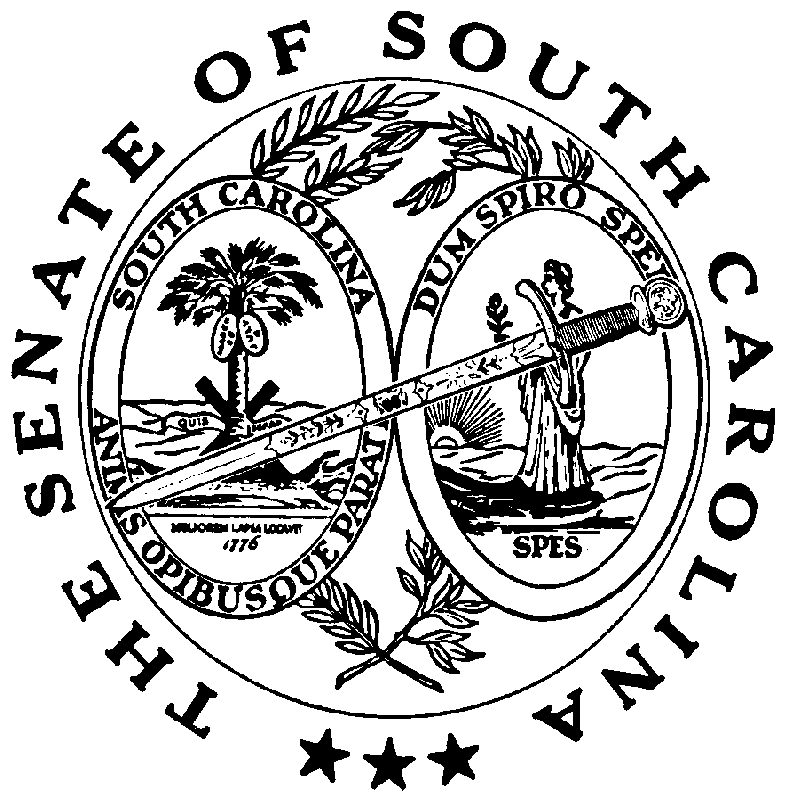 